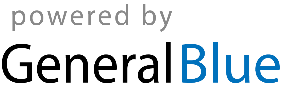 InvoiceInvoiceInvoiceInvoiceInvoiceInvoiceInvoiceInvoiceInvoiceInvoiceInvoiceInvoiceInvoiceInvoiceDate:Date:InvoiceInvoiceInvoiceInvoiceInvoiceInvoiceInvoiceInvoice #:Invoice #:From:From:From:From:Bill To:Bill To:Bill To:Bill To:Bill To:Bill To:Bill To:[Name/Company Name][Name/Company Name][Name/Company Name][Client's Name/Company Name][Client's Name/Company Name][Client's Name/Company Name][Client's Name/Company Name][Client's Name/Company Name][Client's Name/Company Name][Client's Name/Company Name][Address Line 1][Address Line 1][Address Line 1][Address Line 1][Address Line 1][Address Line 1][Address Line 1][Address Line 1][Address Line 1][Address Line 1][Address Line 2][Address Line 2][Address Line 2][Address Line 2][Address Line 2][Address Line 2][Address Line 2][Address Line 2][Address Line 2][Address Line 2][City], [State], [Zip Code][City], [State], [Zip Code][City], [State], [Zip Code][City], [State], [Zip Code][City], [State], [Zip Code][City], [State], [Zip Code][City], [State], [Zip Code][City], [State], [Zip Code][City], [State], [Zip Code][City], [State], [Zip Code][Phone][Phone][Phone][Phone][Phone][Phone][Phone][Phone][Phone][Phone]TotalsTotalsTotalsTotalsTotalsTotalsTotalsTotalsTotalsTotalsTotalsMaterial                Labor                Labor                Labor                Labor                Labor                Labor                LaborInvoice TotalInvoice TotalInvoice TotalMaterial DescriptionMaterial DescriptionQuantityQuantityQuantityQuantityCost Per ItemCost Per ItemCost Per ItemCost Per ItemTotalTotal Materials:Total Materials:Total Materials:Total Materials:Total Materials:Total Materials:Total Materials:Total Materials:Total Materials:Total Materials:Labor Description		Labor Description		HoursHoursHoursHoursRate/HourRate/HourRate/HourRate/HourTotalTax Rate:Tax Rate:Total Labor:Total Labor:Total Labor:Total Labor:Total Tax:Total Tax:Subtotal:Subtotal:Subtotal:Subtotal:Payment Terms:Payment Terms:Invoice Total:Invoice Total:Invoice Total:Invoice Total: